Online Safety Newsletter 27th April 2020 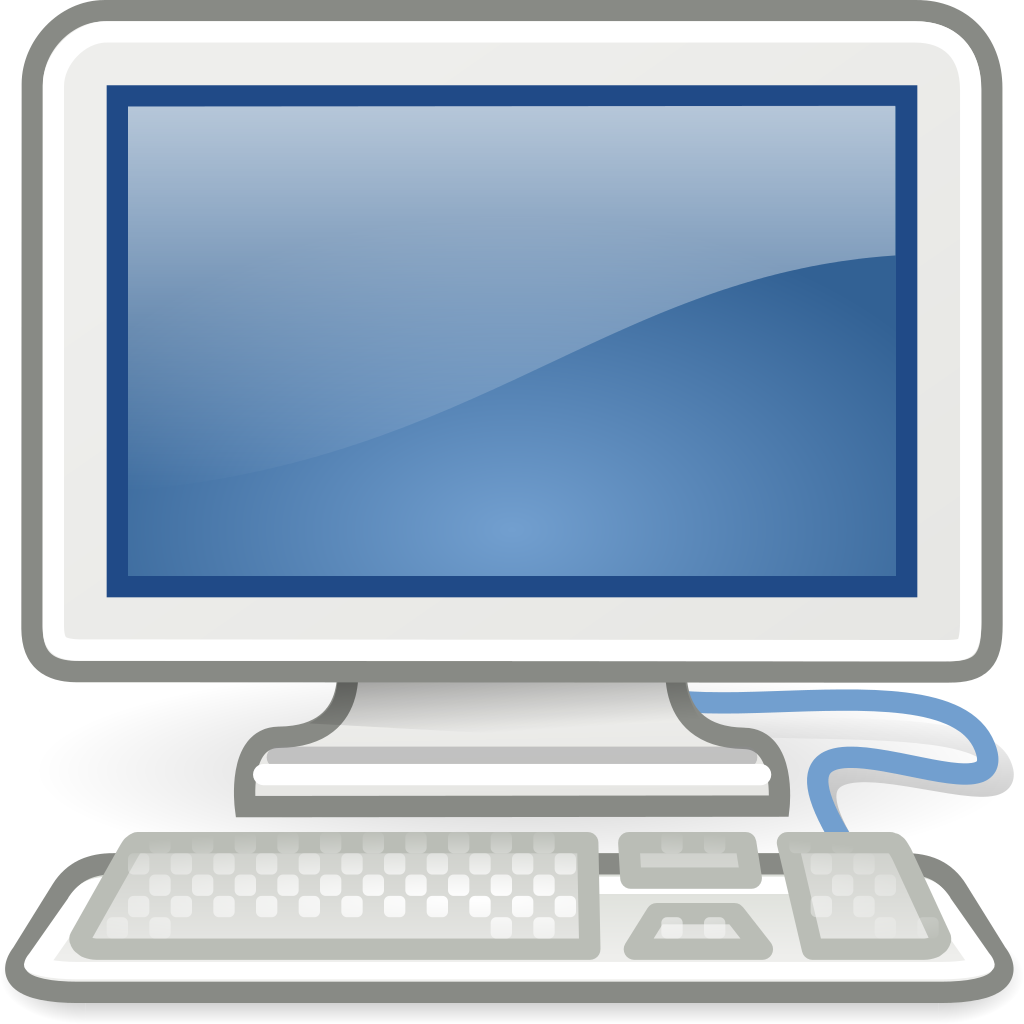 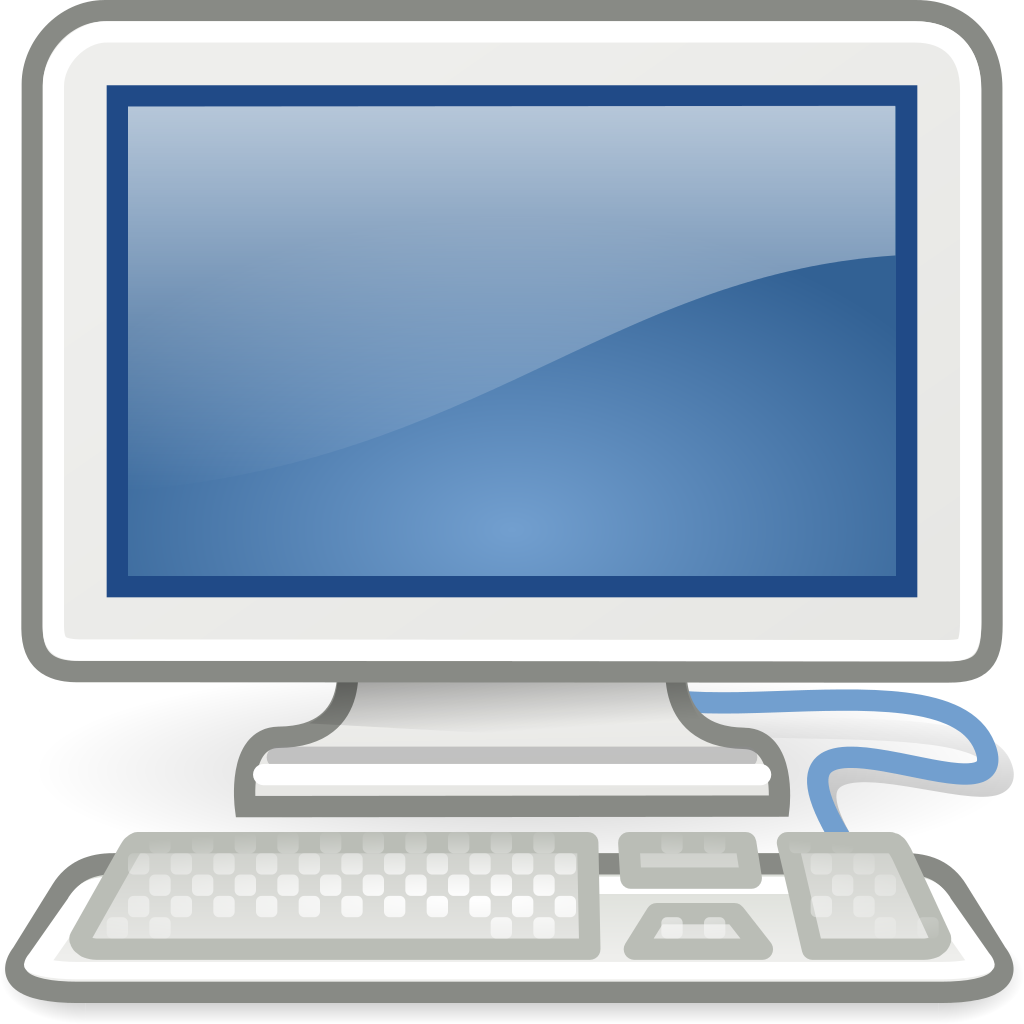 How can I keep my children safe on social media?Many of our children will be using social media more while the schools are closed. Lots of video-calling apps in particular have seen a huge increase in the number of users since March. There are age restrictions on many of these apps and sites, most of which are 13 or older. https://www.commonsensemedia.org is a great website made by parents which gives information about suitability of online games, films and websites for children. There is also a help sheet available attached to this week’s blog post with general suggestions for keeping children safe online. As a school, we always recommend that you oversee any social media chats are your children are involved with. If you do become concerned about anything that your child sees online, please see the link below about how to report harmful online content.https://reportharmfulcontent.comVideo-chatsHere is some specific advice about some of the video chat apps and websites.https://thinkuknow.us13.list-manage.com/track/click?u=2ae276529dabe14cecc1d261e&id=7c1c420648&e=15481f89fcRemember that there is lots of useful information on the ‘Think You Know’ website about all areas of internet safety at home, including some activities that you can do with your child:https://www.thinkuknow.co.uk/parents/Support-tools/home-activity-worksheets/ There are now also some useful website links available on our ‘Parents and Carers’ page on our website in the ‘Safeguarding’ section.